PRÉNOM :lecture 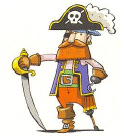 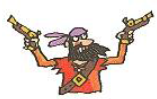 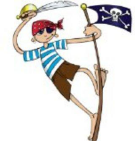 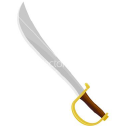 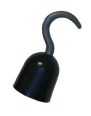 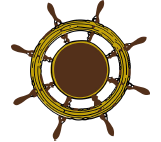 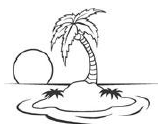 → capitaine↓ pirate  ↓ mousse→ sabre→ crochet↓  barre↓ îlehtoptiepèritfnkgncapitainetetaxitiezheoeiremanyrupbuimneaondsaxièmetekqumedtsgvrtluuksabreznoaujilrsoalalîbirigncexrztoleieulnvlcrochetefherfapetukilonezqPRÉNOM :lecture → capitaine↓ pirate  ↓ mousse→ sabre→ crochet↓  barre↓ îlehtoptiepèritfnkgncapitainetetaxitiezheoeiremanyrupbuimneaondsaxièmetekqumedtsgvrtluuksabreznoaujilrsoalalîbirigncexrztoleieulnvlcrochetefherfapetukilonezq